Департамент образованиякомитета по социальной политике и культуре администрации г. ИркутскаМуниципальное бюджетное дошкольное образовательное учреждениегорода Иркутска детский сад № 182____________________________________________________________________________664074,  г. Иркутск, ул. Игошина,  20А,  e-mail: detsad182@bk.ru                        т. 43-15-70Консультация для родителей на тему:Как научить ребенка просить прощения. Учимся просить прощения.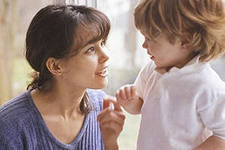 Подготовила воспитатель:Кузнецова Анна ВикторовнаКак часто можно услышать: «Катя (Маша, Наташа)! Ты зачем отняла у Саши (Коли, Пети) его машинку? Верни ее сейчас же и попроси прощения!» И просят наши Кати, Маши и Наташи прощения, и все хорошо… Хорошо? Боюсь, что не совсем! Задумывались ли вы над тем, насколько ребенок чувствует себя виноватым, когда произносит обычное: «Прости меня, я больше так не буду»? Как правило, мы требуем, чтобы дети просили прощения за свой проступок, однако это еще не значит, что, извинившись, ребенок прочувствовал свою вину. 	Возможен и другой вариант. Обидев своего братика или сестренку, неугомонный старший озорник на требование извиниться упрямо говорит: «Не хочу!» И что же делать? Не добившись требуемого, пустить все на самотек? Нельзя: подорвете свой авторитет. Жестко настаивать на своем – с помощью окриков – тоже нельзя: доверительные отношения между вами и вашими детьми исчезнут без всякого следа. 	И все-таки научить ребенка просить прощения – осмысленно, осознанно – можно и нужно.К психологу за помощью обратилась мать двухлетней дочки и четырехлетнего сына. Она пожаловалась, что сын, обидев свою сестренку, крайне неохотно просит прощения за свой поступок, а попросив, в скором времени принимается за прежнее. Психолог спросил, как реагирует мама на такие ситуации, и она призналась мне, что уже совсем опустила руки и не знает, как дальше быть. А между тем опускать руки и не следовало бы. Основная трудность заключается в том, что детей надо УЧИТЬ просить прощения. Детская психика такова, что маленький ребенок далеко не всегда способен уловить даже самую прямую связь между своим поступком и его следствием. В описанном мною случае, например, он просто не понимал, что обижает младшую сестренку. Да, мама велела ему попросить прощения, а за что, он не вполне уяснил. Вот и получается, что каждый раз он просил прощения, не поняв толком, за что и зачем. И естественно, вся история повторялась. Учить ребенка просить прощения необходимо, хотя это и сложно. В противном случае, вы рискуете «воспитать» (на самом деле ни о каком правильном воспитании здесь речь идти не может) эгоиста, который совершенно не будет прислушиваться к другим, и учитывать их интересы. Естественно, дружная семья в этом случае не получитсяРебенку бессмысленно постоянно втолковывать, что следует просить прощения, – малыш все равно вас не поймет. Да, воля у него еще слаба: он не в состоянии бороться со своими желаниями, которые могут не совпадать с желаниями окружающих, он еще не умеет обдумывать свои поступки. Все это со временем непременно придет, но вам следует начать учить его этому как можно раньше. Итак, никогда не говорите ребенку, что он должен просить прощения, если он не знает, за что именно. Женщина, обратившаяся за консультацией к психологу, стала не просто говорить своим детям: «Попроси прощения у сестренки!» или: «Извинись перед братом!» Она стала ОБЪЯСНЯТЬ, зачем это нужно. Придя ко мне, она рассказала, как ей это удалось. Случай представился очень скоро: братик отнял у сестренки какую-то игрушку. Вместо того чтобы накричать на мальчика, что мама делала, к сожалению, слишком часто, она стала объяснять, в чем провинился сын: «Смотри, Маше обидно: ты у нее игрушку отнял. Если у тебя отнимут – тебе, ведь тоже обидно будет, да? Попроси у сестренки прощения и больше так не поступай. И она тоже не будет так себя вести». И что вы думаете? Мало-помалу, постепенно это стало действовать. Медленно, но верно. И уж куда лучше, чем окрики, которые уж точно не имели никакого смысла и никак не действовали на малыша. Объясняя ребенку, что он виноват, необходимо поставить его на место обиженного. Одно дело, если вы скажете: «Сестренке было больно, когда ты ее ударил». Он этого не поймет, поскольку еще не способен принимать близко к сердцу то, чем могут обернуться его поступки для других. Другое дело, если вы скажете: «Если тебя ударят, тебе тоже станет больно и обидно!» Это он поймет. Чуть позднее он научится принимать близко к сердцу и чужие чувства и переживания. Думаю, у вас нет сомнения по поводу того, насколько важно научить ребенка просить прощения. Ведь это непросто сказать: «Я больше так не буду!» Попросить прощения – это значит осознать свою вину, понять, что это извинение так же необходимо другому, как ему самому, когда его обидят (даже невзначай). Умение просить прощения способствует тому, что все детские обиды и ссоры постепенно сходят на нет. Это вполне закономерно: вместо того чтобы продолжать дуться друг на друга, дети быстро улаживают конфликт – и все снова встает на свои места: обиды нет, как и не было. Конечно, уча ребенка просить прощения, помните, что вслед за принесенным извинением должно следовать исправление поступка, насколько это по силам ребенку. Иначе попросить прощения для него будет равняться возможности легко отделаться и потом снова взяться за свое. И все-таки методика, о которой я рассказывала, может сработать только в одном случае: если вы сами будете показывать детям пример. Помните, что маленькие дети во всем стремятся походить на родителей. Они не просто «хотят побыстрее стать взрослыми» (вы, наверное, помните, что это в свое время было и вашей заветной мечтой), но и копируют ваше поведение. Вот и используйте это для того, чтобы своим собственным примером воспитывать детей. Естественно, в этом должны принимать активное участие оба родителя, так как дети копируют и папу, и маму. Так что подавайте детям пример. Не бойтесь просить друг у друга прощения: дети обязательно станут копировать вас и постепенно приобретут такое полезное качество характера: умение признавать свои ошибки и отвечать за свои поступки. Не могу обойти вниманием и такой важный нюанс. Все мы не застрахованы от ошибок. Согласитесь, что бывают моменты, когда неправыми являемся явно мы. Что поделаешь, бывает. Гораздо сложнее, если наша неправота задевает детей. Помните, как в «Томе Сойере» мать отругала мальчика за то, что он якобы выпил сливки, хотя на самом деле она сама же их выплеснула, потому что они прокисли? Как вы сами понимаете, такая ситуация может перерасти в открытый конфликт между вами и детьми. Последствия вы вполне можете себе представить: вряд ли кому-то захочется, чтобы возник конфликт. Одна молодая семейная пара искренне недоумевала. В чем дело? Они учат детей признавать свои ошибки, а дети открыто не хотят этого делать! Чтобы прояснить ситуацию, их спросили: признают ли они свои ошибки, если не совсем справедливо поступят с детьми? В ответ получили то же самое искреннее недоумение: а разве это нужно?.. Ну, что тут скажешь! Почему-то многие родители думают, что, уча детей признавать свои ошибки, сами они от этого полностью освобождены, даже если несправедливость совершена по отношению к собственному ребенку. Якобы дисциплина этого не допускает! И вообще, признание своей вины перед ребенком может начисто подорвать родительский авторитет! Честное слово, трудно понять такие утверждения. Как они могут ждать, что их дети научатся признавать собственные ошибки, если сами стесняются сделать это перед детьми! Между тем если вы спокойно объясните своим малышам, что ошиблись, это только укрепит ваш авторитет, так как вы поведете себя с ними, как со взрослыми, и таким образом избежите конфликтов. И все обойдется без ссор или, что еще страшнее, обид, которые дети затаят на вас.